Publicado en Reus, Tarragona el 27/08/2015 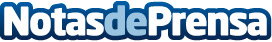 Las tiendas de electrodomésticos Online aumentan su popularidadLa compra de electrodomésticos por el canal Online se está convirtiendo en una opción cada vez más extendida entre los compradores españoles. Hasta hace poco el usuario medio usaba Internet para informarse acerca de los productos, para después comprar sus electrodomésticos en tiendas físicas, pero esta tendencia está cambiando de manera acelerada por culpa de la alta competitividad de nuevas tiendas Online en calidad de servicio y sobre todo precios. Datos de contacto:Francisco SalinasGerente699 02 11 19Nota de prensa publicada en: https://www.notasdeprensa.es/las-tiendas-de-electrodomesticos-online Categorias: E-Commerce Consumo Electrodomésticos http://www.notasdeprensa.es